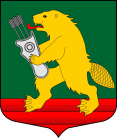 СОВЕТ ДЕПУТАТОВМУНИЦИПАЛЬНОГО ОБРАЗОВАНИЯКОЛЧАНОВСКОЕ СЕЛЬСКОЕ  ПОСЕЛЕНИЕВОЛХОВСКОГО МУНИЦИПАЛЬНОГО РАЙОНАЛЕНИНГРАДСКОЙ ОБЛАСТИ(ВТОРОГО СОЗЫВА)РЕШЕНИЕот  27 февраля 2014 года           №  02Об определении средств массовой информации для опубликования (обнародования) муниципальных правовых актов муниципального образования Колчановское сельское поселение Волховского муниципального района Ленинградской областиВ соответствии со статьей 47 Федерального закона Российской Федерации от 06.10.2003 года № 131-ФЗ «Об общих принципах организации местного самоуправления в Российской Федерации», Уставом муниципального образования Колчановское сельское поселение, Совет депутатов решил: 1. Определить, что официальное опубликование (обнародование) муниципальных правовых актов муниципального образования Колчановское сельское поселение Волховского муниципального района Ленинградской области осуществляется путём их размещения в следующих средствах массовой информации:  периодическом печатном издании газете «Волховские огни» (учредители Комитет по печати и связям с общественностью Правительства Ленинградской области, администрация Волховского муниципального района, администрация МО город Волхов, ООО «Райинформпресс») и (или) сетевом издании «Ленинградское областное информационное агентство (ЛЕНОБЛИНФОРМ)» (учредители ООО «Информационное агентство «Областные Вести», Ассоциация «Совет муниципальных образований Ленинградской области»). 2.  Настоящее решение вступает в силу на следующий день после его официального опубликования.Глава муниципального образования                                                Т. Андреева